MÄLUTREENINGJuhendaja – Reet Trei1. TUND1.) TÄHELEPANU TEST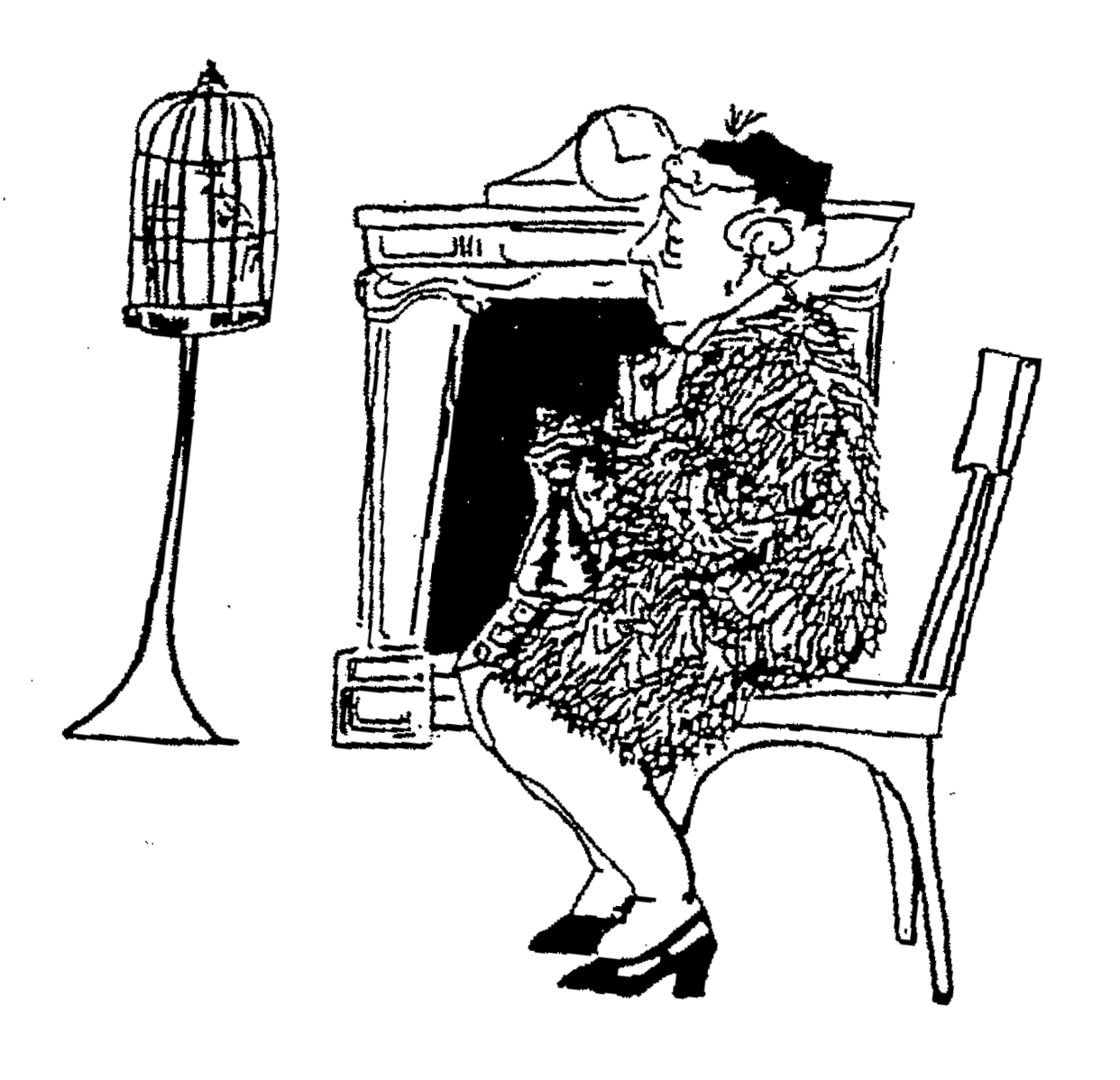 2.) PORTREEDUuri portreesid ja täida tabel. Tee sobivasse lahtrisse X. Õigeid vastuseid võib olla mitu.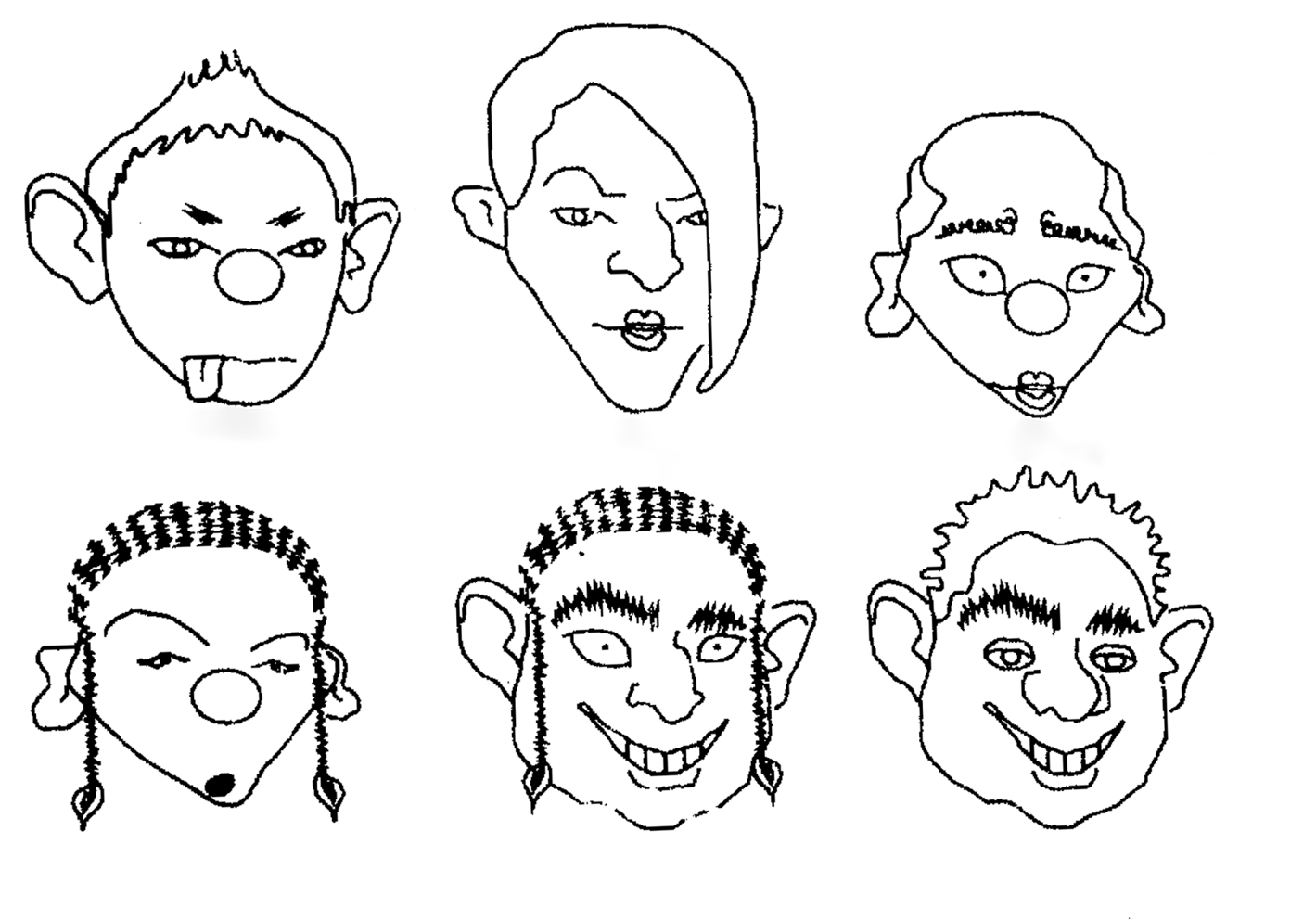                 ROOLI (R)                      MOOLI (M)                     SOOLI (S)              LOOLI (L)                           POOLI (P)                        JOOLI (J) 3.) AJALOOLINE VÕLTSINGHiljuti avastati ja anti kuulsale kunstigaleriile üle üks maal. See pärineb väidetavalt Victoria ajastust, kuid galerii eksperdid arvavad, et maal võib olla võltsing. Püüa leida viis asja, mis toetavad ekspertide arvamust. 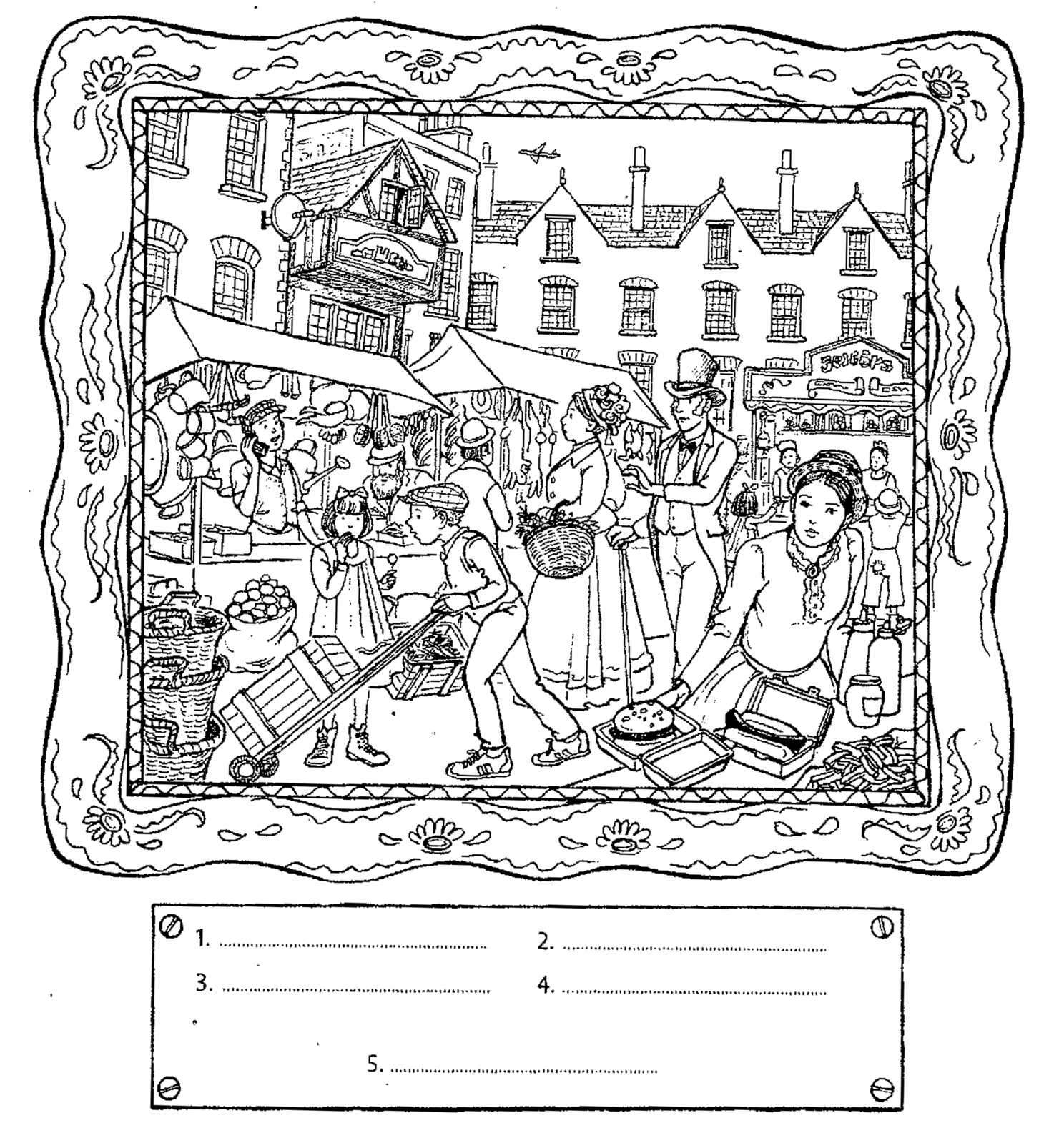 4.) SÕRMED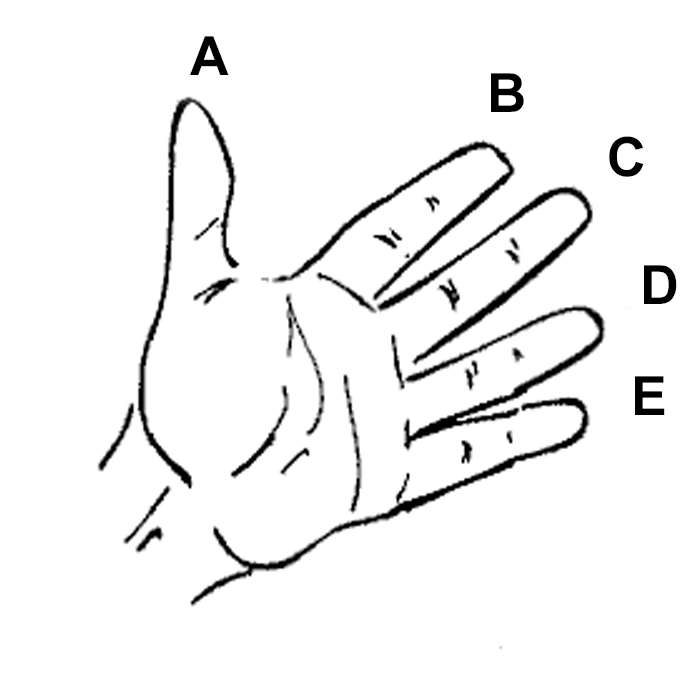 Kirjuta sõrmede juurde, kuidas neid veel nimetatakse
1. Kotinõel
2. Täitapper
3. Nimetamats 
4. Tamm
5. Potilakkuja
6. Väikeats
7. Sõrmkübara Liis
8. Pikkpeeter
9. Suursilm
10. Soolamaitsja 
11. Kullakrants 5.) MÕISTATUSSee ristnumbrimõistatus on ristsõna sarnane, ainult et selles pole ühtegi sõna! Mõistatuse lahendamiseks leia igale vihjele õige vastus ja kirjuta see siis ruudustiku vastavatesse ruutudesse.ParemaleSeitsesada ja kaks 3.   150 + 165.   5000 + 57.   40 / 48.   33 x 10 9.   900 - 2511. 8 x 913. 49 x 1014. 120 – 1115. Üheksa tuhat ja kakskümmend kolmÜlevalt alla 700 + 25Kakssada ja kuuskümmend39 / 38 x 806.   60 - 7
7.   Üks tuhat ja seitsekümmend üheksa10. 500 + 49
12. 4 x 5
13. 800 / 2
14. 27 – 10 6.) TÄHELEPANU ÜLESANNELeia 7 erinevust.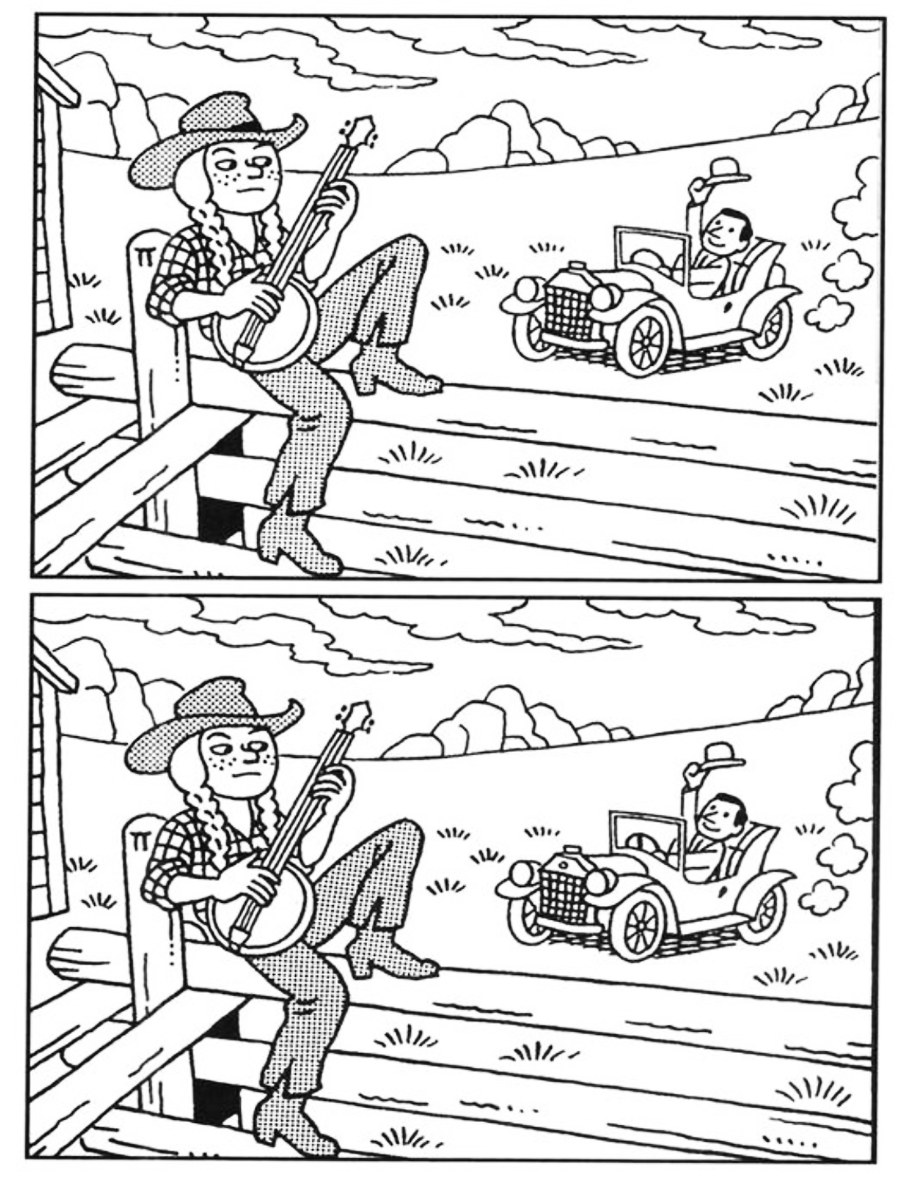 RMSLPJKellel ei ole teistega sarnast näokuju?Kellel on kõige väiksemad kulmud?Kellel ei ole teistega sarnast suud?Kellel on sarnased soengud?Kellel ei ole teistega sarnaseid silmi?Kellel ei ole teistega sarnaseid kõrvu?Kellel on keel suust väljas?Kellel on klounininad?Kellel on sarnased kulmud?Kellel on kiilaspea?Kellel on kogus ninad?Kellel on kõige väiksem suu?123456789101112131415